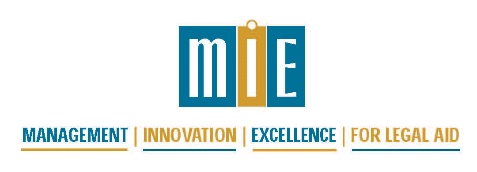 Essential Skills for Stronger Leaders:An MIE Conference for Legal Services Executive Directors, Managers and Supervisors
September 9 - 10, 2019
Atlanta, GA
**DRAFT** AGENDAMonday, September 9, 2019Monday, September 9, 2019Monday, September 9, 2019Monday, September 9, 20197:30 – 9:00 amRegistration, Continental BreakfastRegistration, Continental BreakfastRegistration, Continental Breakfast9:00 – 10:30 amWelcome to the 2019 MIE Conference for Legal Services Executive Directors, Managers and Supervisorswith Eric Mittelstadt, MIE Director of Programs and Dawn Jones, President Elect of the Georgia State BarPlenaryGetting Beyond the Numbers: Building Program Culture for Strategic Work to Achieve Systems Changewith Catherine Carr, Member, MIE Board of Directors, PresenterWelcome to the 2019 MIE Conference for Legal Services Executive Directors, Managers and Supervisorswith Eric Mittelstadt, MIE Director of Programs and Dawn Jones, President Elect of the Georgia State BarPlenaryGetting Beyond the Numbers: Building Program Culture for Strategic Work to Achieve Systems Changewith Catherine Carr, Member, MIE Board of Directors, PresenterWelcome to the 2019 MIE Conference for Legal Services Executive Directors, Managers and Supervisorswith Eric Mittelstadt, MIE Director of Programs and Dawn Jones, President Elect of the Georgia State BarPlenaryGetting Beyond the Numbers: Building Program Culture for Strategic Work to Achieve Systems Changewith Catherine Carr, Member, MIE Board of Directors, Presenter10:30 – 10:45 amBreakBreakBreak10:45 – 12:15 pmSupporting Cutting Edge Advocacy Supervising the Financial Unit - What Must You Understand?Everything You Need to Know About Core Legal Aid Managers’ Duties**but might be afraid to ask! 12:15 – 1:45 pmEnjoy lunch on the town with a colleagueEnjoy lunch on the town with a colleagueEnjoy lunch on the town with a colleague1:45 – 3:15 pmParadigm Shift? The New Age of Labor/Management Relations in Legal AidLeadership in FundraisingImpact Case Work for Your Clients and Your Program: Co-counseling with the Private Bar and requesting attorney fees.3:30 – 5:00Roundtable on Labor Management IssuesLeader as Coach – Enhancing Your Leadership and Management Effectiveness by Mastering Basic Coaching Skills Race Equity & Diversity: Best Practices in Legal Aid6:00 pmJoin us for an evening reception at the newly renovated historic headquarters of Atlanta Legal Aid at 54 Ellis St NE, Atlanta, GA 30303.  In addition to friends and a bit of food and drink, come to see “Picturing Justice,” a photography exhibition of commissioned photographs documenting the stories of Atlanta Legal Aid clients, and other photographs related to social justice issues.Join us for an evening reception at the newly renovated historic headquarters of Atlanta Legal Aid at 54 Ellis St NE, Atlanta, GA 30303.  In addition to friends and a bit of food and drink, come to see “Picturing Justice,” a photography exhibition of commissioned photographs documenting the stories of Atlanta Legal Aid clients, and other photographs related to social justice issues.Join us for an evening reception at the newly renovated historic headquarters of Atlanta Legal Aid at 54 Ellis St NE, Atlanta, GA 30303.  In addition to friends and a bit of food and drink, come to see “Picturing Justice,” a photography exhibition of commissioned photographs documenting the stories of Atlanta Legal Aid clients, and other photographs related to social justice issues.Tuesday, September 10, 2019Tuesday, September 10, 2019Tuesday, September 10, 2019Tuesday, September 10, 20197:00 – 8:30 amContinental BreakfastContinental BreakfastContinental Breakfast8:30 – 10:00 amWhat Is a Leader to Do? Best Practices for FLSA, FMLA, ADA and Handling ComplaintsTechnology That Supports Quality SupervisionManaging Multiple Funding Sources, from Application to Audit10:00 – 10:15 amBreakBreakBreak10:15 – 11:45 amPrinciples of LeadershipTraining Staff Using Technology and Adult Learning TechniquesPerformance Management Systems That Promote Organizational Goals and Professional Development11:45 – 1:15 pmEnjoy lunch on the town with a colleagueEnjoy lunch on the town with a colleagueEnjoy lunch on the town with a colleague1:15 – 2:45 pmRoundtable for Executive DirectorsAlternative Schedules and Remote Work: Can a Non-Traditional Workplace be a Good Fit for Legal Aid? Thoughts on Hiring and Retaining a Productive Legal Aid Staff2:45 – 3:00 pmBreakBreakBreak3:00– 4:30 pmLightening Our Load: Staffing For ExcellenceData Retention, Destruction and SecurityRoundtable for Managers